27/01/2023 15:31BionexoRESULTADO – TOMADA DE PREÇON° 2023171TP33563HEMUO Instituto de Gestão e Humanização – IGH, entidade de direito privado e sem finslucrativos, classificado como Organização Social, vem tornar público o resultado daTomada de Preços, com a finalidade de adquirir bens, insumos e serviços para oHEMNSL - Hospital Est. Maternidade Nossa Senhora de Lourdes, com endereço à Rua230, Qd. 709, S/N, Setor Nova Vila, Goiânia/GO, CEP: 74.640-210.Bionexo do Brasil LtdaRelatório emitido em 27/01/2023 15:31CompradorIGH - HEMU - Hospital Estadual da Mulher (11.858.570/0002-14)Rua R 7, esquina com Av. Perimetral s/n - Setor Oeste - GOIÂNIA, GO CEP: 74.530-020Relação de Itens (Confirmação)Pedido de Cotação : 265807326COTAÇÃO Nº 33563 - ACESSÓRIOS DE EQUIPAMENTOS MÉDICOS - HEMU JANEIRO/2023Frete PróprioObservações: *PAGAMENTO: Somente a prazo e por meio de depósito em conta PJ do fornecedor. *FRETE: Sóserão aceitas propostas com frete CIF e para entrega no endereço: RUA R7 C/ AV PERIMETRAL, SETOROESTE, Goiânia/GO CEP: 74.125-120, dia e horário especificado. *CERTIDÕES: As Certidões Municipal,Estadual de Goiás, Federal, FGTS e Trabalhista devem estar regulares desde a data da emissão da propostaaté a data do pagamento. *REGULAMENTO: O processo de compras obedecerá ao Regulamento de Comprasdo IGH, prevalecendo este em relação a estes termos em caso de divergência.Tipo de Cotação: Cotação NormalFornecedor : Todos os FornecedoresData de Confirmação : TodasFaturamentoMínimoPrazo deEntregaValidade daPropostaCondições dePagamentoFornecedorFrete ObservaçõesHIPROMED-MORIAH COMERCIO,IMPORTACAO E SERVICOS LTDABELO HORIZONTE - MG5 dias apósconfirmação1R$ 500,000026/01/202330 ddlCIFnullDANIEL REIS - 31 2551-5525vendas01@hipromed.com.brMais informaçõesProgramaçãode EntregaPreçoUnitário FábricaPreçoValorTotalProduto CódigoFabricante Embalagem Fornecedor Comentário JustificativaRent(%) QuantidadeUsuárioCABOPARAPLACADE INOXDOBISTURIWEN -DaniellyEvelynPereira DaCruzHIPROMED-CABO DEPLACACOMPATIVELWEM - SM,VEMEDMORIAHCOMERCIO,IMPORTACAOE SERVICOSLTDARespondeuincorretamenteo item cotado;R$R$R$137897-CXnull8 Unidade420,0000 0,00003.360,000024/01/202314:06UNIDADETotalParcial:R$88.0.03.360,0000Total de Itens da Cotação: 1Total de Itens Impressos: 1TotalGeral:R$3.360,0000Clique aqui para geração de relatório completo com quebra de páginahttps://bionexo.bionexo.com/jsp/RelatPDC/relat_adjudica.jsp1/1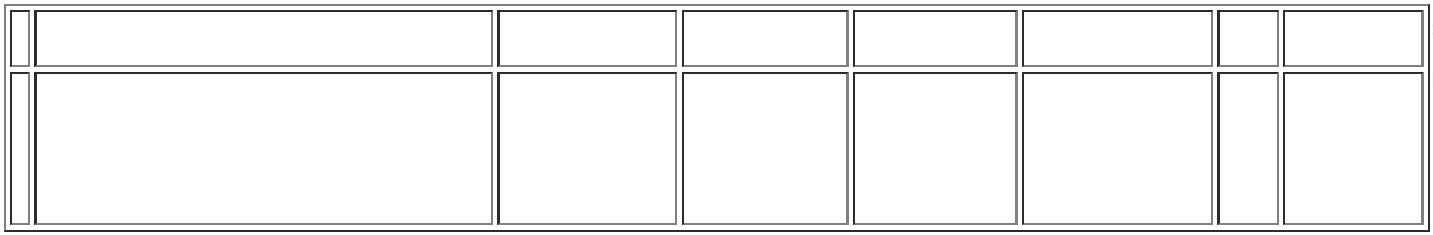 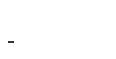 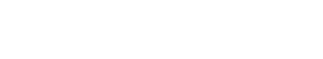 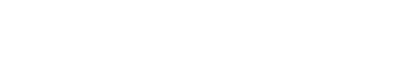 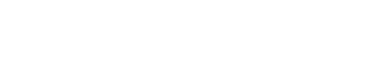 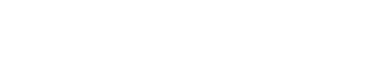 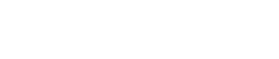 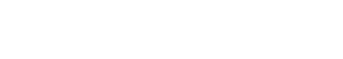 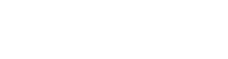 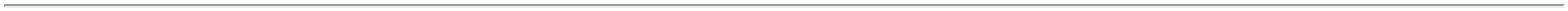 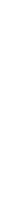 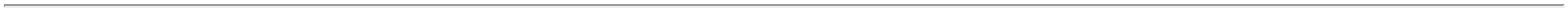 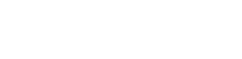 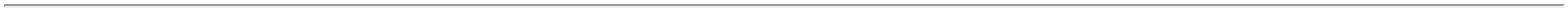 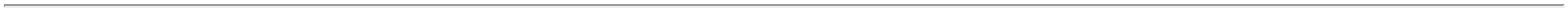 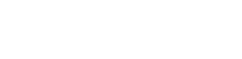 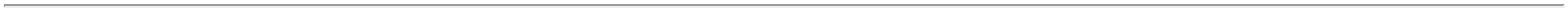 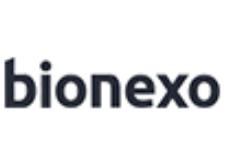 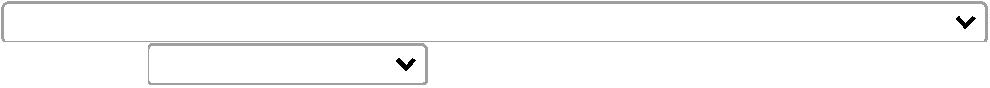 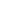 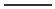 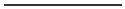 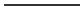 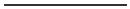 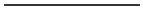 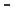 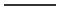 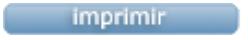 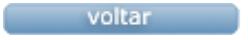 